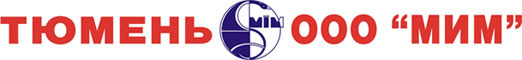 Оливы для промывания носа и продувания слуховых труб полимерные, однократного применения стерильные по ТУ 9398-015-27380060-2011РУ № ФСР 2011/12503Описание№ п/пНаименование товараХарактеристика товара1Оливы для промывания носа и продувания слуховых труб полимерные однократного применения, исполнение №1Оливы однократного применения предназначены для профилактики и лечения ринита, гайморита, аденоидита путем промывания полостей носа лекарственными растворами. Так же оливы используются для продувания слуховых (евстахиевых) труб у пациента. Олива изготовлена из полимерного материала и представляет собой наконечник, имеющий с одной стороны утолщение (для плотного прилегания к ноздре пациента), с другой стороны штуцер (для подающего шланга), а так же каналом внутри по которому в полость носа из кружки «Эсмарха» или других устройств подается лекарственный раствор или другие препараты.Длина оливы не более 100 мм. Диаметр 14мм. На присоединительном штуцере, имеются 3 уплотнительных  кольца  исключающие  соскальзывание шланга при подаче омывающей жидкости.Индивидуальная потребительская упаковка – формованный блистер обеспечивает сохранность стерильности и легкость вскрытия без образования «бахромы»,  отражает полную информацию о продукте: № партии, дату окончания срока годности, данные о производителе.Оливы  стерильны, апирогенны, нетоксичны. Стерилизация газовая – оксидом этиленаСрок годности 3 года 2Оливы для промывания носа и продувания слуховых труб полимерные однократного применения, исполнение №2Оливы однократного применения предназначены для профилактики и лечения ринита, гайморита, аденоидита путем промывания полостей носа лекарственными растворами. Так же оливы используются для продувания слуховых (евстахиевых) труб у пациента. Олива изготовлена из полимерного материала и представляет собой наконечник, имеющий с одной стороны утолщение (для плотного прилегания к ноздре пациента), с другой стороны штуцер (для подающего шланга), а так же каналом внутри по которому в полость носа из кружки «Эсмарха» или других устройств подается лекарственный раствор или другие препараты.Длина оливы не более 100 мм. Диаметр 16мм. На присоединительном штуцере, имеются 3 уплотнительных  кольца  исключающие  соскальзывание шланга при подаче омывающей жидкости.Индивидуальная потребительская упаковка – формованный блистер обеспечивает сохранность стерильности и легкость вскрытия без образования «бахромы»,  отражает полную информацию о продукте: № партии, дату окончания срока годности, данные о производителе.Оливы  стерильны, апирогенны, нетоксичны. Стерилизация газовая – оксидом этиленаСрок годности 3 года